INFORME SOBRE EL INFORME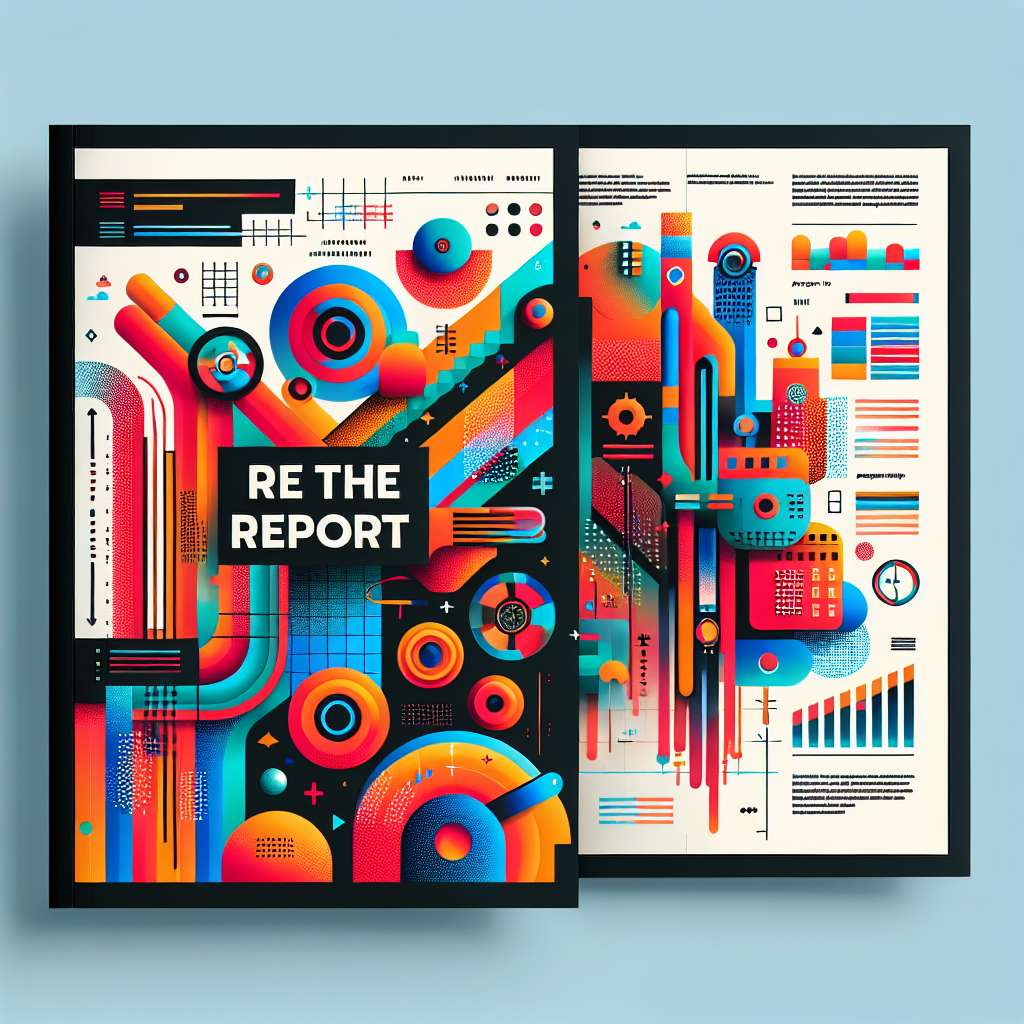 Introducción

El presente informe tiene como objetivo analizar y evaluar un informe específico, brindando detalles sobre su contenido, estructura y conclusiones. El informe seleccionado para este análisis es [nombre del informe].

Desarrollo

1. Contexto y propósito del informe
   [Aquí se debe proporcionar una breve descripción del contexto en el cual se elaboró el informe, incluyendo su propósito, el motivo por el cual se realizó y las personas o entidades a las cuales va dirigido.]

2. Estructura del informe
   [En esta sección se debe describir la estructura del informe, mencionando los diferentes apartados que lo componen, como introducción, metodología, resultados, análisis, conclusiones, recomendaciones, etc. Además, se deben explicar brevemente las secciones más relevantes del informe.]

3. Análisis de los resultados
   [En esta sección se debe realizar un análisis detallado de los resultados presentados en el informe, evaluando su exactitud, relevancia y validez. Se deben mencionar los métodos utilizados para obtener los resultados, la muestra seleccionada y cualquier otra información relevante. Además, se debe discutir la consistencia de los resultados con los objetivos planteados y con la metodología utilizada.]

4. Evaluación de la metodología
   [En esta sección se debe evaluar la metodología utilizada en la elaboración del informe, mencionando sus fortalezas y debilidades. Se debe analizar si los métodos utilizados fueron apropiados para responder a los objetivos planteados y si se tomaron en cuenta las limitaciones de dichos métodos. Además, se debe considerar la confiabilidad y validez de los datos y la forma en que se realizó el análisis.]

5. Conclusiones
   [En esta sección se deben presentar las conclusiones principales del informe, resumiendo los resultados y destacando los hallazgos más relevantes. Además, se pueden mencionar las implicaciones de los resultados y las posibles áreas de mejora o investigación futura.]

Conclusiones

En conclusión, el informe [nombre del informe] presenta [mencionar las principales conclusiones]. Se encontró que [resumen de los hallazgos más relevantes]. Sin embargo, es importante considerar las limitaciones del informe, como [mencionar limitaciones]. En general, el informe fue útil para [mencionar los objetivos alcanzados]. Se recomienda que [mencionar recomendaciones].

Bibliografía

[Lista los recursos utilizados para elaborar este informe utilizando el formato APA]